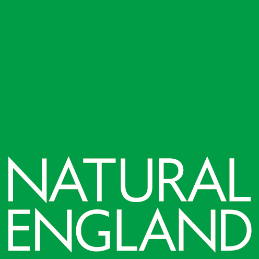 Nature for Climate Peatland Grant SchemeAnnex F. Template for response to technical questionnaire Question E02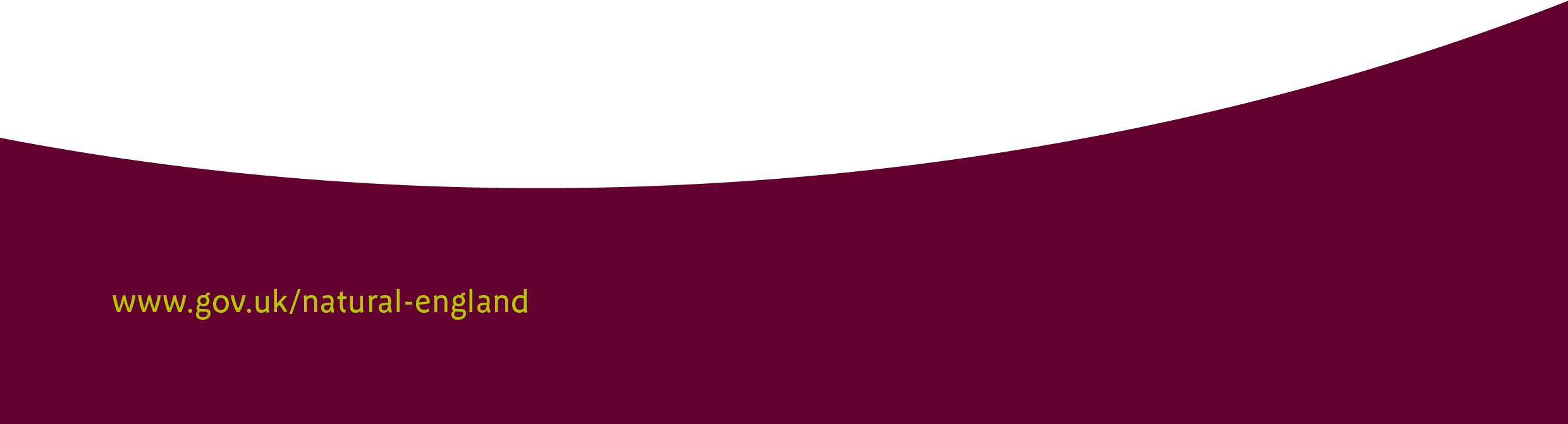 Further Supporting InformationNotes for UseThis template must be used to answer E02. Additionally, you must complete the site-specific template for all sites where possible and Year 1 sites (work commencing April 2022-March 2023) as a minimum. There are character limits for some answers, these are stated where applicable and include spaces. You will not be able to enter more than this limit.Please submit as a word document and do not convert to PDF.If you wish to expand on any answers or provide further information, please use the further supporting information section at the end. Question E02: How will you achieve this?You must provide information on the following:Summary of site(s) involved. Summary of baseline data collected and associated constraintsSummary of restoration methodologies proposed across all sitesJustification for the techniques proposed and how these respond to any site constraints e.g. SSSI, Scheduled Monuments etcAny additional mitigation that you know will be required32,000 Characters (approx.8 pages).Tables and images cannot be inserted into the form-field below, they can however be added within the Supporting Information and referenced.Expand as requiredBackground Summary (All sites)Site or Subsite NameYear Works CommencingCountyGrid. ReferenceArea (ha)Peat Type & Condition(If multiple conditions across site then select more prevalent condition)National Park / AONB NameDesignated Historic FeaturesEuropean Site(s) Within Boundary & Area (including name)SSSI(s) Within Boundary & Area (including name)Site Entering Peatland Code?Agri-environment scheme Ref.Restoration Activities SummarySiteTechnique  e.g. Length of grips dammed (m)TechniqueTechniqueTechniqueTechniqueTechniqueTechniqueTechniqueTechniqueTotalAgri-Environment Schemes & Other Existing Funding SourcesAgri-Environment Schemes & Other Existing Funding SourcesAgri-Environment Schemes & Other Existing Funding SourcesAgri-Environment Schemes & Other Existing Funding SourcesThe NCPGS cannot be used to fund peatland restoration/creation capital works provided for within an existing agri-environment (AE) scheme, or other agreement, or used to satisfy a compliance failure within any such scheme. You should only claim back for NCPGS capital works through this agreement, and not through parallel agreements or schemes. You should ensure that NCPGS capital works are compatible with the aims and objectives of any AE scheme or other agreement and consult with landowners if necessary, to inform this conclusion. It is your responsibility to ensure that Section 6 of the Standard Terms & Conditions are adhered to. Please list any AE schemes, agreements or grant mechanisms funding peatland restoration/management within the project areaThe NCPGS cannot be used to fund peatland restoration/creation capital works provided for within an existing agri-environment (AE) scheme, or other agreement, or used to satisfy a compliance failure within any such scheme. You should only claim back for NCPGS capital works through this agreement, and not through parallel agreements or schemes. You should ensure that NCPGS capital works are compatible with the aims and objectives of any AE scheme or other agreement and consult with landowners if necessary, to inform this conclusion. It is your responsibility to ensure that Section 6 of the Standard Terms & Conditions are adhered to. Please list any AE schemes, agreements or grant mechanisms funding peatland restoration/management within the project areaThe NCPGS cannot be used to fund peatland restoration/creation capital works provided for within an existing agri-environment (AE) scheme, or other agreement, or used to satisfy a compliance failure within any such scheme. You should only claim back for NCPGS capital works through this agreement, and not through parallel agreements or schemes. You should ensure that NCPGS capital works are compatible with the aims and objectives of any AE scheme or other agreement and consult with landowners if necessary, to inform this conclusion. It is your responsibility to ensure that Section 6 of the Standard Terms & Conditions are adhered to. Please list any AE schemes, agreements or grant mechanisms funding peatland restoration/management within the project areaThe NCPGS cannot be used to fund peatland restoration/creation capital works provided for within an existing agri-environment (AE) scheme, or other agreement, or used to satisfy a compliance failure within any such scheme. You should only claim back for NCPGS capital works through this agreement, and not through parallel agreements or schemes. You should ensure that NCPGS capital works are compatible with the aims and objectives of any AE scheme or other agreement and consult with landowners if necessary, to inform this conclusion. It is your responsibility to ensure that Section 6 of the Standard Terms & Conditions are adhered to. Please list any AE schemes, agreements or grant mechanisms funding peatland restoration/management within the project area Monitoring Plan   Monitoring Plan   Monitoring Plan   Monitoring Plan  Please provide a general overview of the project monitoring plan across all sites.Please provide a general overview of the project monitoring plan across all sites.Please provide a general overview of the project monitoring plan across all sites.Please provide a general overview of the project monitoring plan across all sites.Milestone PlanMilestone PlanMilestone PlanMilestone PlanPlease provide the milestones for your project using the table below. Progress on these milestones will be reported in Quarterly and Annual Reports. If you have more than 25 milestones you can continue to provide them within the Supporting Information Section. Please provide the milestones for your project using the table below. Progress on these milestones will be reported in Quarterly and Annual Reports. If you have more than 25 milestones you can continue to provide them within the Supporting Information Section. Please provide the milestones for your project using the table below. Progress on these milestones will be reported in Quarterly and Annual Reports. If you have more than 25 milestones you can continue to provide them within the Supporting Information Section. Please provide the milestones for your project using the table below. Progress on these milestones will be reported in Quarterly and Annual Reports. If you have more than 25 milestones you can continue to provide them within the Supporting Information Section. Milestone reference Milestone description Evidence to be provided Date Example milestone 150% completion of Site A – approx. 5000m grip blocks, 3ha Molinia mulching, 1ha sphagnum plantingContractor invoicesPhotographsMaps of completed work15/12/22Example milestone 2Finalisation of restoration plans for Year 2 on Sites B and CRestoration plans submitted for approval and consent31/2/2312345678910111213141516171819202122232425Number of sampling pointsSite namePeat depthSurface-level rodsDipwells10m veg quadrats2m veg quadratsFixed point photographySupporting Information Appended/Included as Additional DocumentsAttachments should be uploaded with the filename “28469_Your company name_Tech QE02_and the name of your attachment.” Supporting Information Appended/Included as Additional DocumentsAttachments should be uploaded with the filename “28469_Your company name_Tech QE02_and the name of your attachment.” Supporting Information Appended/Included as Additional DocumentsAttachments should be uploaded with the filename “28469_Your company name_Tech QE02_and the name of your attachment.” Supporting DocumentNotesCheckboxDetailed site(s) restoration proposals for a minimum of Year 1 of the project.Management plan for protection of the project/site investment (e.g. wildfire management) during the NCPGS investment period.Overall Work Plan, including timetable/Gantt chart and key deliverables/milestones with a clear delivery path towards intended outputs and outcomes (restoration, monitoring and reporting)Risk registerPlease ensure you have uploaded the following as part of your Detailed Site Restoration Proposal Templates and completed the check-box within that document: Site map(s)Site restoration map(s) showing the site boundary, features to be restored and activities to be undertakenSite access map(s) showing access points, access routes and relevant mitigation i.e. protected sites mitigationStand-alone Historic Environment Assessments (Guidance located in Annex 5 of guidance for applicants)Historic Environment Assessment site map(s)Baseline broad vegetation cover site map(s) (optional)Baseline peat depth site map(s) (optional)Site specific expected restoration trajectory (using table in Annex 3 or own format if preferred)Monitoring plan sampling locations map(s)Landowner Declaration/Permission Form (if necessary) Biosecurity form (if necessary)Please ensure you have uploaded the following as part of your Detailed Site Restoration Proposal Templates and completed the check-box within that document: Site map(s)Site restoration map(s) showing the site boundary, features to be restored and activities to be undertakenSite access map(s) showing access points, access routes and relevant mitigation i.e. protected sites mitigationStand-alone Historic Environment Assessments (Guidance located in Annex 5 of guidance for applicants)Historic Environment Assessment site map(s)Baseline broad vegetation cover site map(s) (optional)Baseline peat depth site map(s) (optional)Site specific expected restoration trajectory (using table in Annex 3 or own format if preferred)Monitoring plan sampling locations map(s)Landowner Declaration/Permission Form (if necessary) Biosecurity form (if necessary)Please ensure you have uploaded the following as part of your Detailed Site Restoration Proposal Templates and completed the check-box within that document: Site map(s)Site restoration map(s) showing the site boundary, features to be restored and activities to be undertakenSite access map(s) showing access points, access routes and relevant mitigation i.e. protected sites mitigationStand-alone Historic Environment Assessments (Guidance located in Annex 5 of guidance for applicants)Historic Environment Assessment site map(s)Baseline broad vegetation cover site map(s) (optional)Baseline peat depth site map(s) (optional)Site specific expected restoration trajectory (using table in Annex 3 or own format if preferred)Monitoring plan sampling locations map(s)Landowner Declaration/Permission Form (if necessary) Biosecurity form (if necessary)